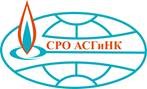 САМОРЕГУЛИРУЕМАЯ ОРГАНИЗАЦИЯАССОЦИАЦИЯ СТРОИТЕЛЕЙ ГАЗОВОГО И НЕФТЯНОГО КОМПЛЕКСОВ(СРО АСГиНК)ПРИСУТСТВОВАЛИ:Пономаренко Дмитрий Владимирович – Председатель Контрольной комиссии;Скурихин Владимир Александрович – зам председателя Контрольной комиссии;Велентеенко Анатолий МихайловичКудряшов Василий Николаевич;Ермолович Михаил Николаевич;Карпухин Александр Анатольевич;Завьялов Алексей Алексеевич.Приглашенные:Летаев Андрей Евгеньевич – Заместитель генерального директора СРО АСГиНК.Ревин Анатолий Иванович – Главный специалист Контрольно-экспертного управления СРО АСГиНК.Кворум имеется.Заседание Контрольной комиссии Саморегулируемой организации Ассоциация строителей газового и нефтяного комплексов правомочно.Председательствовал – Пономаренко Дмитрий Владимирович.Секретарь – Карпухин Александр Анатольевич.ПОВЕСТКА ДНЯ:О рассмотрении документов, предоставленных членами Ассоциации для внесения изменений в реестр членов СРО АСГиНК;О внесении изменений в планы выездных и документарных проверок членов Ассоциации в 4 квартале 2020 года;Об утверждении актов проверок членов Ассоциации.О рассмотрении документов, предоставленных членами Ассоциации для подтверждения соответствия квалификационного состава ИТР, обеспечивающего безопасное выполнение строительных работ.О рассмотрении нарушений членами Ассоциации Требований СРО АСГиНК с рекомендацией для рассмотрения на Дисциплинарной комиссии.СЛУШАНИЯ:1. По данному вопросу повестки дня – докладчик В.А. СкурихинВ.А. Скурихин предложил Контрольной комиссии рассмотреть документы, предоставленные нижеуказанными организациями, входящими в состав СРО АСГиНК, на соответствие требованиям Градостроительного кодекса РФ и Положению о членстве в СРО АСГиНК, в том числе о требованиях к членам Ассоциации о размере, порядке расчета и уплаты вступительного взноса, членских и иных взносов, для внесения изменений в реестр членов СРО АСГиНК;- предложил Контрольной комиссии рекомендовать Совету Ассоциации внести изменения в реестр членов СРО АСГиНК, в соответствии с предоставленными заявлениями о внесении изменений по следующим организациям:- в связи с изменением идентификационных данных:1) Номер по реестру: 697,Наименование организации: ИО "Саут Стрим Транспорт Б.В."Прежний юридический адрес: Парнассусвег 809, 1082 L Амстердам, Нидерланды, РФ, 353440, г. Анапа, ул. Тверская, д. 103Новый юридический адрес: Парнассусвег 809, 1082 LZ Амстердам, Нидерланды, 353440, г. Анапа, пр-т.Революции, д.3, пом.18;ИНН / ОГРН: 9909401422/ -Фактический адрес: 353440, г. Анапа, пр-т.Революции, д.3, пом.18Генеральный директор: Аксютин Олег ЕвгеньевичГолосование:По данному вопросу повестки дня решили:Документы, представленные вышеуказанными организациями, для внесения изменений в реестр членов СРО АСГиНК, признать соответствующими требованиям Градостроительного кодекса РФ и Положению о членстве в СРО АСГиНК, в том числе о требованиях к членам Ассоциации о размере, порядке расчета и уплаты вступительного взноса, членских и иных взносов.Рекомендовать Совету Ассоциации внести указанные в данном разделе изменения в реестр членов СРО АСГиНК следующим организациям:1) Номер по реестру: 697,Наименование организации: Иностранная организация "Саут Стрим Транспорт Б.В.".2) 	По данному вопросу повестки дня – докладчик А.И. РевинА.И. Ревин предложил внести следующие изменения в планы выездных и документарных проверок членов Ассоциации в 4 квартале 2020 года:Учитывая введение карантинных мероприятий по защите от коронавирусной инфекции на территории РФ, изменить форму проверки с выездной на документарную для следующих организаций:- 	АО "Газпром электрогаз"  ИНН 2310013155- 	ООО "Институт прикладных исследований газовой промышленности" ИНН 7707666430-	ИО «Саут Стрим Транспорт Б.В.» ИНН 9909401422-	ООО "Стройтрансгаз Трубопроводстрой" ИНН 7703813034- 	АО "Газпром оргэнергогаз" ИНН 5003000696Голосование:	По данному вопросу повестки дня решили:	Утвердить внесение изменений в планы выездных и документарных проверок членов СРО АСГиНК в 4 квартале 2020 года в соответствии с Приложением №1 и Приложением №2 к данному Протоколу.3)	По данному вопросу повестки дня – докладчик В.А. Скурихин3.1) В.А. Скурихин сообщил, что в соответствии с утвержденным планом выездных проверок в 4 квартале 2020 года, предлагается к утверждению акты 6 выездных проверок:Таблица 1в 2 организациях, выявлены следующие нарушения:Таблица 1.13.2) В.А. Скурихин сообщил, что в соответствии с утвержденным планом документарных проверок в 4 квартале 2020 года, предлагается к утверждению акты 4 документарных проверок:Таблица 2в 2 организациях, выявлены следующие нарушения:Таблица 2.13.3) В.А. Скурихин сообщил, что в соответствии с Уведомлениями государственных надзорных органов, уведомлений от членов СРО АСГиНК и других причин указанных в требованиях СРО АСГиНК были проведены внеплановые выездные и документарные проверки:Таблица 3В.А. Скурихин предложил:	- утвердить акты плановых выездных проверок, согласно Таблице 1;- утвердить акты плановых документарных проверок, согласно Таблице 2;- утвердить акты внеплановых проверок, согласно Таблице 3;- согласовать сроки устранений нарушений и несоответствий требованиям Ассоциации, выявленных в ходе проверок и отмеченных в актах (Таблицы 1,1; 2,1; 3);- проконтролировать своевременное устранение членами Ассоциации нарушений и несоответствий, отмеченных в актах проверок.- передать материалы на рассмотрение Дисциплинарной комиссии по компаниям из таблицы 3.Голосование:По данному вопросу повестки дня решили:- согласовать сроки устранения нарушений и несоответствий требованиям Ассоциации, выявленных в ходе проверок и отмеченных в актах (Таблицы 1,1; 2,1; 3);- утвердить акты плановых выездных проверок (Таблица 1), акты документарных проверок (Таблица 2) и акты внеплановых проверок (Таблица 3);- проконтролировать своевременное устранение членами Ассоциации нарушений и несоответствий, отмеченных в актах проверок.- передать материалы на рассмотрение Дисциплинарной комиссии по компаниям из таблицы 3.4. По данному вопросу повестки дня – докладчик В.А. СкурихинВ.А. Скурихин предложил Контрольной комиссии рассмотреть документы, предоставленные для подтверждения соответствия квалификационного состава инженерно-технических работников (далее – ИТР) Положению о членстве в СРО АСГиНК, в том числе о требованиях к членам Ассоциации о размере, порядке расчета и уплаты вступительного взноса, членских и иных взносов, следующими организациями, входящими в состав СРО АСГиНК:Таблица 4Голосование:По данному вопросу повестки дня решили:Подтвердить соответствие Положению о членстве в СРО АСГиНК, в том числе о требованиях к членам Ассоциации о размере, порядке расчета и уплаты вступительного взноса, членских и иных взносов, вновь предоставленного квалификационного состава ИТР вышеназванными организациями (Таблица 4), входящими в состав СРО АСГиНК.В случае наличия открытого дисциплинарного производства у организаций, указанных в Таблице 4, передать материалы по устранению нарушений Положения о членстве в СРО АСГиНК, в том числе о требованиях к членам Ассоциации о размере, порядке расчета и уплаты вступительного взноса, членских и иных взносов, а также других Положений, Требований и Стандартов, действующих в СРО АСГиНК, на Дисциплинарную комиссию СРО АСГиНК с рекомендацией прекращения дисциплинарного производства в отношении данных компаний.5.	По данному вопросу повестки дня – докладчик Л.А. Пысина, В.А.Скурихин5.1	Л.А. Пысина сообщила Контрольной комиссии что, у следующих членов Ассоциации нарушен п. 10.5 «Положения о членстве в СРО АСГиНК, в том числе о требованиях к членам Ассоциации о размере, порядке расчета и уплаты вступительного взноса, членских и иных взносов», по причине неоплаты членских взносов:ООО "АФ Турботехсервис", ИНН 7704823500, задолженность 336 250 рублей.5.2	В.А. Скурихин сообщил Контрольной комиссии что, у следующих членов Ассоциации нарушен пп.1 п.5.3 «Положения о проведении анализа деятельности членов Саморегулируемой организации Ассоциации строителей газового и нефтяного комплексов на основании информации", представляемой ими в форме отчетов», по причине не предоставления отчетов о деятельности за 2019 год:5.3	В.А. Скурихин сообщил Контрольной комиссии что, у следующих членов Ассоциации нарушен срок устранения замечаний указанных в актах выездных/документарных проверок:Предложили Контрольной комиссии рекомендовать Дисциплинарной комиссии рассмотреть вышеуказанные компании на ближайшем заседании.Голосование:По данному вопросу повестки дня решили:Рекомендовать Дисциплинарной комиссии рассмотреть на ближайшем заседании материалы дел следующих компаний:ПОВЕСТКА ДНЯ ИСЧЕРПАНА.Заседание Контрольной комиссии Саморегулируемой организации Ассоциация строителей газового и нефтяного комплексов закрыто.ПРОТОКОЛ ЗАСЕДАНИЯ КОНТРОЛЬНОЙ КОМИССИИПРОТОКОЛ ЗАСЕДАНИЯ КОНТРОЛЬНОЙ КОМИССИИПРОТОКОЛ ЗАСЕДАНИЯ КОНТРОЛЬНОЙ КОМИССИИ«20» ноября 2020 г.Москва№ 214«ЗА»7 голосов«ПРОТИВ»0 голосов«ВОЗДЕРЖАЛОСЬ»0 голосов«ЗА»7 голосов«ПРОТИВ»0 голосов«ВОЗДЕРЖАЛОСЬ»0 голосов№ п/пДата проверки№ пров /№ по реес№ пров /№ по реесНаименование организации1«08» октября 202044 /70"ГазЭнергоСервис"2«30» октября 202045 /149"СТРОЙГАЗМОНТАЖ"3«16» октября 202046 /209"Фирма Сервисгазавтоматика"4«03» ноября 202051 /458"Газэнергосервис"5«13» ноября 202052 /477"КорТекс Сервисез"6«20» октября 202049 /396"Газпром геотехнологии"№п/п№ пров /№ по реес№ пров /№ по реесНаименование организацииНарушены пункты:Нарушены пункты:Нарушены пункты:Нарушены пункты:Нарушены пункты:Нарушены пункты:Нарушены пункты:Нарушены пункты:№п/п№ пров /№ по реес№ пров /№ по реесНаименование организацииПоложение «О членстве» / Постановление Правительства РФ № 559 от 11.05.17Сумма задолженности по членским  взносам   Требований Ассоциации к страхованию гражданской ответственностиТребований Ассоциации к наличию сертификации систем менеджмента качества (СМК)Требований Ассоциации к наличию системы контроля качестваТребований Ассоциации к наличию системы аттестации по ПБСтандарт Ассоциации  к выполнению работ в области строительстваСрок устранения нарушений по акту проверки146 /209"Фирма Сервисгазавтоматика"ПК: п. 5.2.1.2. - 9 чел.; 01-03-21249 /396"Газпром геотехнологии"ПК: п. 5.2.1.2. - 2 чел.;01-12-20 № п/пДата проверки№ пров /№ по реес№ пров /№ по реесНаименование организации113.10.202072 /389"Специализированная строительная компания Газрегион"213.10.202067 /29"Специализированное управление №7 Ремонт и Турбомонтаж"309.10.202068 /94"Протекор"416.10.202070 /286"ГПБ-Сервис"№п/п№ пров /№ по реес№ пров /№ по реесНаименование организацииНарушены пункты:Нарушены пункты:Нарушены пункты:Нарушены пункты:Нарушены пункты:Нарушены пункты:Нарушены пункты:Нарушены пункты:№п/п№ пров /№ по реес№ пров /№ по реесНаименование организацииПоложение «О членстве» / Постановление Правительства РФ № 559 от 11.05.17Сумма задолженности по членским  взносам   Требований Ассоциации к страхованию гражданской ответственностиТребований Ассоциации к наличию сертификации систем менеджмента качества (СМК)Требований Ассоциации к наличию системы контроля качестваТребований Ассоциации к наличию системы аттестации по ПБСтандарт Ассоциации  к выполнению работ в области строительстваСрок устранения нарушений по акту проверки172 /389"Специализированная строительная компания Газрегион"ПК: п. 5.2.1.2. - 5 чел.;п.11 - 28500п. 2.1.1 (3 чел)13.11.2013.12.20267 /29"Специализированное управление №7 Ремонт и Турбомонтаж"Кадры: п. 5.2.1.1. - 7 чел.; ПК: п. 5.2.1.2. - 7 чел.; №559 - 2 чел.  (НРС);п.2.1 Документып. 2.1.1 (7 чел)30.11.20№ п/пДата проверки№ проверки /№ по рееструНаименование организацииНаименование организацииАдрес составления акта107-07-2020Внп  8/0389ООО "ССК Газрегион"г.Москва, Ул.Профсоюзная д.56г.Москва, Ул.Профсоюзная д.56Смертельный несчастный случайСмертельный несчастный случайСмертельный несчастный случайСмертельный несчастный случайСмертельный несчастный случайСмертельный несчастный случай211-08-2020Внп  10/0389ООО "ССК Газрегион"г.Москва, Ул.Профсоюзная д.56г.Москва, Ул.Профсоюзная д.56Легкий несчастный случайЛегкий несчастный случайЛегкий несчастный случайЛегкий несчастный случайЛегкий несчастный случайЛегкий несчастный случай318-08-2020Внп  11/0015ООО "Сварочно-монтажный трест"г.Москва, Ул.Профсоюзная д.56г.Москва, Ул.Профсоюзная д.56Смертельный несчастный случайСмертельный несчастный случайСмертельный несчастный случайСмертельный несчастный случайСмертельный несчастный случайСмертельный несчастный случай421-08-2020Внп  12/0389ООО "ССК Газрегион"г.Москва, Ул.Профсоюзная д.56г.Москва, Ул.Профсоюзная д.56Легкий несчастный случайЛегкий несчастный случайЛегкий несчастный случайЛегкий несчастный случайЛегкий несчастный случайЛегкий несчастный случай515-09-2020Внп  15/0389ООО "ССК Газрегион"г.Москва, Ул.Профсоюзная д.56г.Москва, Ул.Профсоюзная д.56Легкий несчастный случайЛегкий несчастный случайЛегкий несчастный случайЛегкий несчастный случайЛегкий несчастный случайЛегкий несчастный случай621-09-2020Внп  16/0389ООО "ССК Газрегион"г.Москва, Ул.Профсоюзная д.56г.Москва, Ул.Профсоюзная д.56Легкий несчастный случайЛегкий несчастный случайЛегкий несчастный случайЛегкий несчастный случайЛегкий несчастный случайЛегкий несчастный случай731-08-2020Внп  17/0738ООО «ГЭХ Теплостройпроект»г.Москва, Ул.Профсоюзная д.80, к4г.Москва, Ул.Профсоюзная д.80, к412 нарушений на объекте строительства.12 нарушений на объекте строительства.12 нарушений на объекте строительства.12 нарушений на объекте строительства.12 нарушений на объекте строительства.12 нарушений на объекте строительства.«ЗА»7 голосов«ПРОТИВ»0 голосов«ВОЗДЕРЖАЛОСЬ»0 голосов№п/п№ по рееструОПФНаименование организацииИННОГРН560ООО«ТЭКсвязьинжиниринг »77361015931037700081264285АО«Газпром оргэнергогаз»50030006961025000657010778ОАО«БЕЛТРУБОПРОВОДСТРОЙ»9909085640-805ООО«Специальная прокладка подземных коммуникаций и строительство»33284472501063328032393«ЗА»7 голосов«ПРОТИВ»0 голосов«ВОЗДЕРЖАЛОСЬ»0 голосов№ п/пНаименование № в реестреИНН1НПО ФинИнвестКом27977105570532Стройтрансгаз Подводстрой54177148748323Стройтрансгаз Нефтегазмонтаж55577148809884Петрогазмонтаж75477288251515ПРОМРЕСУРС-77775777278417856Энергия ОМ78777242218577АнодСпецСервис79977024230568Искра Системс83477290192039Энерго-Развитие8391661031994№ п/п№ акта проверки№ акта проверкиНаименование организации117 /739ПАРСЕК226 /747РМ КПГ351 /758Специализированное управление подводно-технических работ-Казань464 /816ДСС504 /834Искра Системс608 /839Энерго-Развитие712 /210Фирма «Газприборавтоматика»825 /278Национальная Буровая Компания930 /131внедренческая фирма «ЭЛНА»1039 /618АФ Турботехсервис1140 /621РНГ1241 /658Геострим Дриллинг1335 /279Научно-производственное объединение "ФинИнвестКом"143/740МИРС156/710СпецГазПодводСтрой1648/755Трубопровод Контроль Сервис«ЗА»7 голосов«ПРОТИВ»0 голосов«ВОЗДЕРЖАЛОСЬ»0 голосов№№Наименование № в реестреИНН11НПО ФинИнвестКом279771055705322Стройтрансгаз Подводстрой541771487483233Стройтрансгаз Нефтегазмонтаж555771488098844Петрогазмонтаж754772882515155ПРОМРЕСУРС-777757772784178566Энергия ОМ787772422185777АнодСпецСервис799770242305688Искра Системс834772901920399Энерго-Развитие83916610319941010АФ Турботехсервис618770482350011ПАРСЕКПАРСЕК739773556371812РМ КПГРМ КПГ747770379101313Специализированное управление подводно-технических работ-КазаньСпециализированное управление подводно-технических работ-Казань758165525191314ДССДСС816771982769915Искра СистемсИскра Системс834772901920316Фирма «Газприборавтоматика»Фирма «Газприборавтоматика»210773710561817Национальная Буровая КомпанияНациональная Буровая Компания278770424477518внедренческая фирма "ЭЛНАвнедренческая фирма "ЭЛНА131771806437019РНГРНГ621770350852020Геострим ДриллингГеострим Дриллинг658773350940121МИРСМИРС740774393920222СпецГазПодводСтройСпецГазПодводСтрой710773129445423Трубопровод Контроль СервисТрубопровод Контроль Сервис7557704223824Председатель Контрольной комиссииПономаренко Дмитрий ВладимировичСекретарьКонтрольной комиссииКарпухин Александр Анатольевич